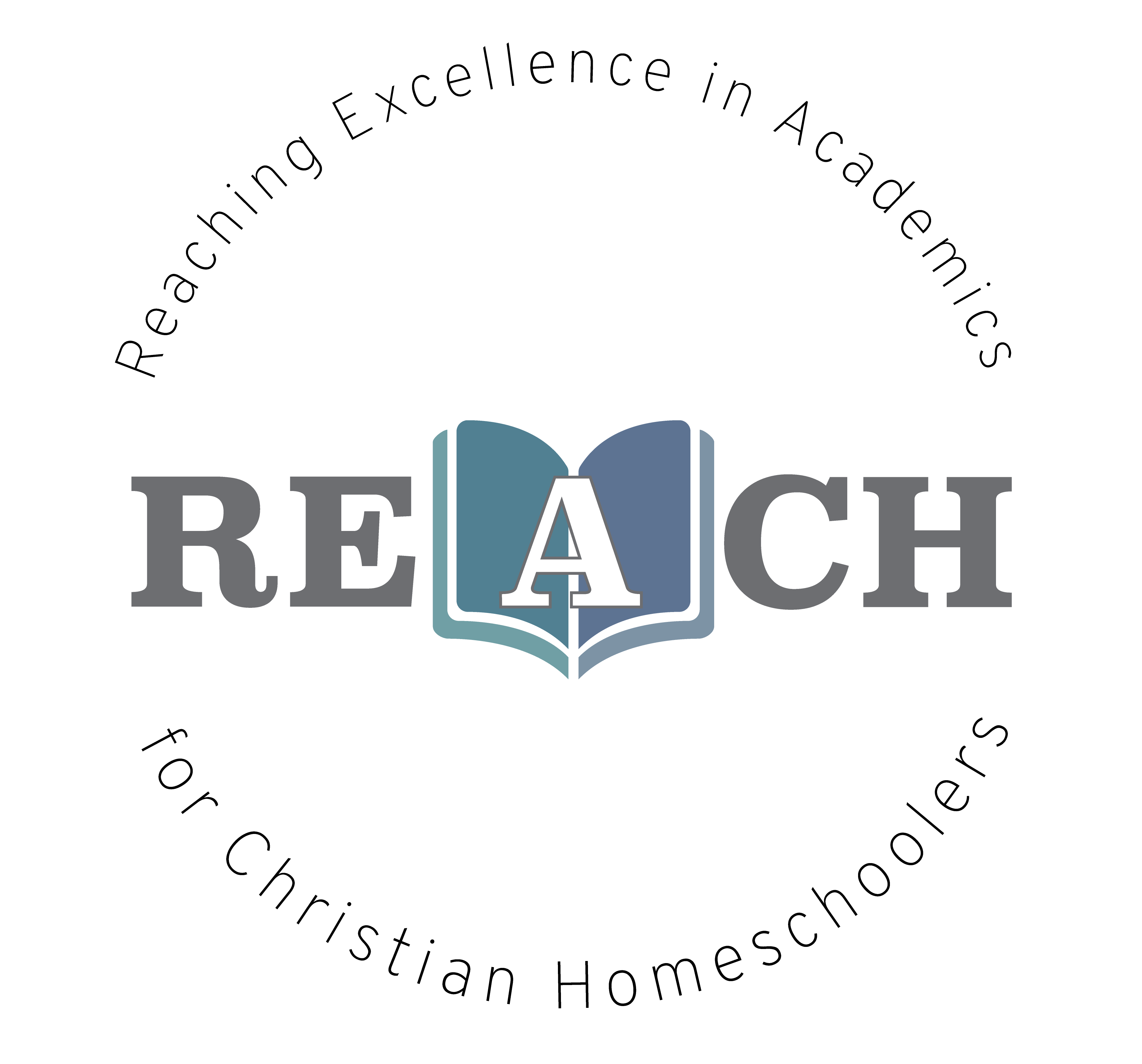  Have you ever wanted to know why we see the moon out during the daytime, how deep the ocean is, or why we have seasons? Have you ever wanted to learn more about our planet or the planets in our solar system? We will discover some amazing facts as we blast off into space, swim into the depths of our oceans, and roam around our planet earth. We will learn about volcanoes, earthquakes, and so much more as we journey around this sphere. Let’s discover a whole new world of God’s creation together!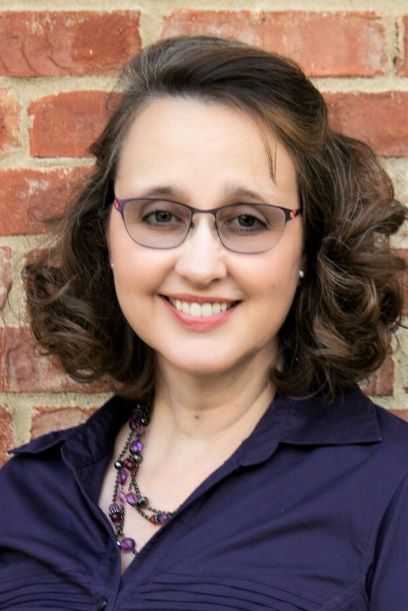 Class InformationClass Name: Self Paced Christian Kids Explore Earth and SpaceTeacher InformationTeacher: Christine FilipekEmail: mrscfilipek@gmail.comRequired Course MaterialsChristian Kids Explore Earth and Space by Stephanie Redmond, published through Bright Ideas Press. Various household materials will be used and can be found on pages 2, 26, 78-79, 157, and 207.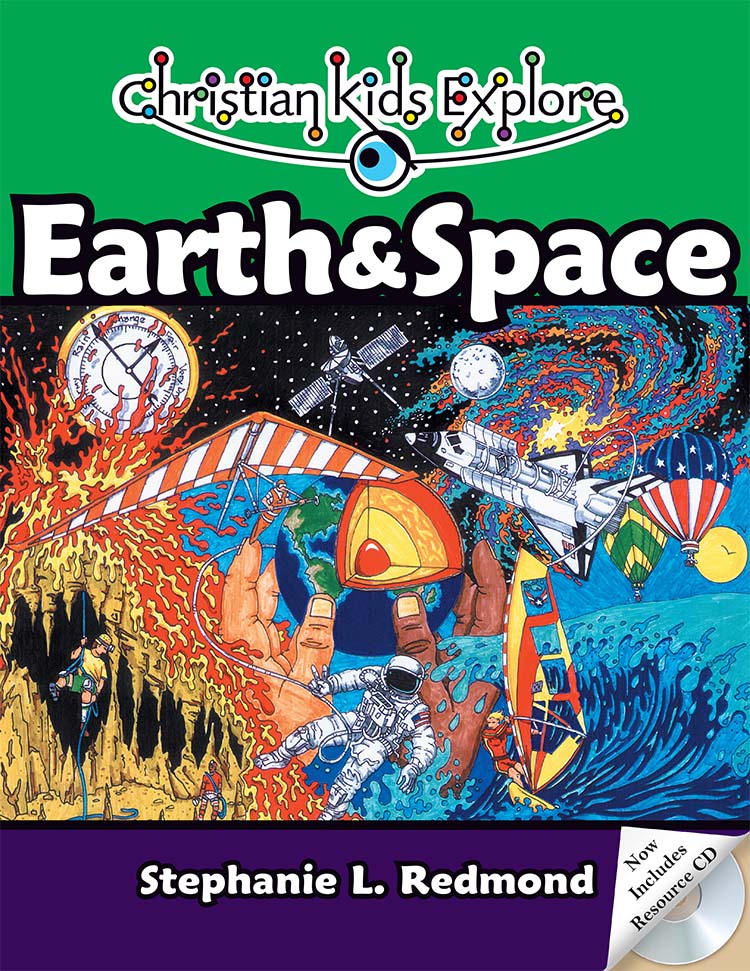 Student SuccessWhatever you do, work heartily, as for the Lord and not for men (Col 3:23 ESV)So, whether you eat or drink, or whatever you do, do all to the glory of God. (1Cor 10:31 ESV)Let the thief no longer steal, but rather let him labor, doing honest work with his own hands, so that he may have something to share with anyone in need. (Eph 4:28 ESV)The plans of the diligent lead surely to abundance, but everyone who is hasty comes only to poverty. (Prov 21:5 ESV)Pray for us, for we are sure that we have a clear conscience, desiring to act honorably in all things. (Heb 13:18 ESV)Whoever pursues righteousness and kindness will find life, righteousness, and honor. (Prov 21:21 ESV)Whoever walks in integrity walks securely, but he who makes his ways crooked will be found out. (Prov 10:9 ESV)Grading PolicyCourse Grading Scale (in percent):A          96-100A-        90-95B+       87-89B          83-86B-        80-82C+       77-79C          73-76C-        70-72D+       67-69D         63-66D-        60-62F          0-59CategoriesWeekly assignments                                      50% of final grade
Assessments/quizzes                                      50% of final grade
                                                                       100% total	Philippians 4:8Finally, brethren, whatever is true, whatever is honorable, whatever is right, whatever is pure, whatever is lovely, whatever is of good repute, if there is any excellence and if anything worthy of praise, dwell on these things.
CKE Self-Paced Earth and Space Schedule with Mrs. Filipek Copyright:Copyright © 2017 by Michelle Glandon. All rights reserved. No part of this publication may be reproduced or shared by any means without prior written permission of the publisher. Send permission requests to mrs.glandon@icloud.com.